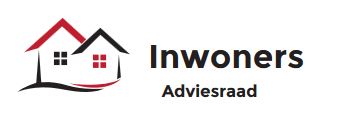 Agenda								Datum:		12 september 2018Tijdstip:		17.00 uur tot 19.00 uurLocatie:		Werkcafé I (mogelijk andere locatie, navraag wordt gedaan)Genodigden:	Annette Sax, Tonnie Bonnet, Marièlle Engelhart, Jan Buitelaar, Piet de Kooter, Els van Iersel, Lyda de Jong, Seloua Sallami, Hub OrbonsAfwezig: 	Gemeente:	Léon Koek, Froukje Jellema/notulist Voorzitter:                Annette SaxAgendaOpening en vaststellen agenda Presentatie Dienstverleningsdocument (documenten reeds eerder verzonden)Door Gerda Hoppener (Publieksdienstverlening), Marleen Hageman (Serviceplein) en Conny Schakenbos (Web-team)Verslag vorige vergadering (bijlage)Bestuurlijk overleg 2 juli (bijlage) Regiovisie (advisering of t.k.n., wat willen we)Hei-dag (invulling programma) Rondvraag en sluiting Bijlagen: -  Verslag vorige vergadering-  Verslag bestuurlijk overleg 2 juli-  RegiovisieP.m. lijst:- Werving/aftreden leden 2019?- Boost- Alphen beweegt - Privacy - Stavaza SHV (ook t.a.v. zelfstandigen), minimabeleid, MM.- Directeur Parkvilla- Wijknetwerken- Eenzaamheidsnetwerken  - CEO Wmo, reeds verzonden aan CAR (tkn)